SECTION 27 41 16 INTEGRATED AUDIO-VIDEO SYSTEMS AND EQUIPMENTGUIDE SPECIFICATIONSpecifier: The Specifier/Design Professional is responsible for the accuracy of all project specifications, including system application and coordination with related sections.  This guide specification is provided as a convenience and requires editing to match actual project requirements.  CRESTRON ELECTRONICS, INC. SHALL NOT BE LIABLE FOR ANY DAMAGES ARISING OUT OF THE USE OF ANY OF ITS GUIDE SPECIFICATIONS.  For Crestron design assistance and design review please contact Sales Support Services Department at   800.237.2041 or techsales@crestron.com.Specifier:  Please see PART 4 for a listing of products specified in this Guide Specification.Table of Contents1	GENERAL	32	PRODUCTS	32.1	Wired Universal Dimmer Module	32.1.1	Basis of Design	32.1.2	Device Definition	32.1.3	Device Architecture	42.1.4	Functions	52.1.5	Connections	52.1.6	Controls and Indicators	52.1.7	Compliance	63	EXECUTION	74	APPENDICES	74.1	SPECIFIED PRODUCTS	74.1.1	Crestron ZUMLINK-EXP-16A-DIMU	74.2	Input / Output Connection Diagrams	74.2.1	ZUMLINK-EXP-16A-DIMU	7GENERALNOT USED in this Guide Specification.  Specifier shall Specify PART 1 administrative and procedural requirements as needed.PRODUCTSWired Universal Dimmer ModuleSpecifier Note:The ZUMLINK-EXP-16A-DIMU is a single-channel universal dimmer module designed to control a wide range of dimmable lighting load types. Using proprietary zero-cross filter technology, the ZUMLINK-EXP-16A-DIMU provides superior immunity to power line noise, resulting in a dramatic reduction of lamp flicker.Basis of DesignCrestron ZUMLINK-EXP-16A-DIMUDevice DefinitionSingle-channel Universal Dimmer Module with the following capabilities:Rated 16 A at 100-277 VACAuto-Detecting universal dimmingSupports dimmable LED, incandescent, electronic low-voltage, magnetic low-voltage, neon / cold cathode, and 2-wire fluorescent lighting loadsForward, reverse, and center phase dimming modesProprietary zero cross filter for reduced lamp flickerStability under noisy power line conditionsProprietary wired lighting control via CAT5e cableLighting control supports daisy chaining of devicesIntegration with occupancy, vacancy, and daylight sensors for energy efficient operationPlenum rated NEMA Type 1 enclosure, mounts on to wall panel or above suspended ceilingBuilt-in air gap relayMeets UL 508 standard for industrial control equipmentMeets CEC Title 24 energy efficiency standardsMeets ASHRAE® 90.1 energy efficiency standardsICC® International Energy Conservation Code® compliantDevice ArchitectureEnvironmentalTemperature: 32° to 104°F (0° to 40° C)Humidity: 10% to 90% RH (non-condensing)ConstructionHousingNEMA Type 1, galvanized steelGray matte powder coated removable front cover panelExtruded aluminum heat sink on rear(2) integral mounting flanges(4) ½” or ¾” conduit knockouts on bottom and lower left & right sidesMounting: Surface mountMust be oriented upright and mounted to a vertical surface with 6” (153 mm) minimum spacing above and below for proper ventilation and heat dissipationDimensionsHeight: 8.80 in. (223 mm)Width: 6.40 in. (162 mm)Depth: 3.17 in. (80 mm)Weight3.43 lb. (1.56 kg)FunctionsCommunicationsProprietary in-room controlLoad ControlDimmer Channels: 1Load Rating: 16 ALine / Load Voltage: 100-277 VAC, 50 / 60 HzDimmable Load Types: Incandescent, LED, electronic low-voltage, magnetic low-voltage, neon / cold cathode, 2-wire fluorescentConnectionsZUMLINK: (2) RJ-45 orange ports for proprietary in-room lighting control system24V, OCC, GND: Occupancy sensor input; 85 mA available output current, spring clamp connector24 V, PHO, GND: Photo sensor control input; spring clamp connectorOVR, GND: Override control input; spring clamp connectorNEUT: (3) Captive screw terminals; neutral connections for feed and load; 24 to 10 AWG (0.25 to 4.0 mm^2) wire sizeLINE: (2) Captive screw terminals; Line power feed input and pass-through; 24 to 10 AWG (0.25 to 4.0 mm^2) wire sizeLOAD: (1) Captive screw terminal; dimmed load output; 24 to 10 AWG (0.25 to 4.0 mm^2) wire sizeGround: (1) 3-terminal grounding blockControls and IndicatorsTEST(1) Pushbutton and (1) green LEDPress and release the button to toggle the load output on and offPress and hold to cycle the dimming level up and downLED indicates the load output is energized, also used for room setup and factory resetDIM MODE(1) Pushbutton (behind cover)Press to cycle through dimming modesAuto detect (default), reverse phase, forward phase, or center phaseAUTO: (1) Red LED, indicates auto load type detection is selected and enabledREV: (1) Red LED, indicates reverse phase mode is enabled (automatically or manually)FWD: (1) Red LED, indicates forward phase mode is enabled (automatically or manually)CENTER: (1) Red LED, indicates center phase mode is enabled (manually)ZEROCROSS FILTER: (1) Pushbutton (behind cover), press to select zero-cross detection modeBASIC: (1) Green LED (behind cover), indicates when using basic zero-cross detectionFILTER: (1) Green LED (behind cover), indicates when using filtered zero-cross detection (default)RESET: (1) Pushbutton (behind cover), initiates hardware resetLINK(1) bi-color green / red LEDLED lights green in normal operationLED lights red when a fault is detectedERROR: (1) Red LED, indicates a variety of error conditions via blinking patternsPWR Status: (1) Green LED (behind cover), indicates line power is applied to either LINE terminalComplianceRegulatory Model: M202108001IC, FCC Part 15 Class A digital device, UL508EXECUTIONNOT USED in this Guide Specification.  Specifier shall Specify PART 3 On-Site work as needed.  APPENDICESSPECIFIED PRODUCTSSpecifier Note: This Article includes Crestron products specified in this Guide Specification document.  This Article is for reference only and should not be required in actual project manual unless included in an overall system equipment list.  Crestron ZUMLINK-EXP-16A-DIMUInput / Output Connection DiagramsZUMLINK-EXP-16A-DIMU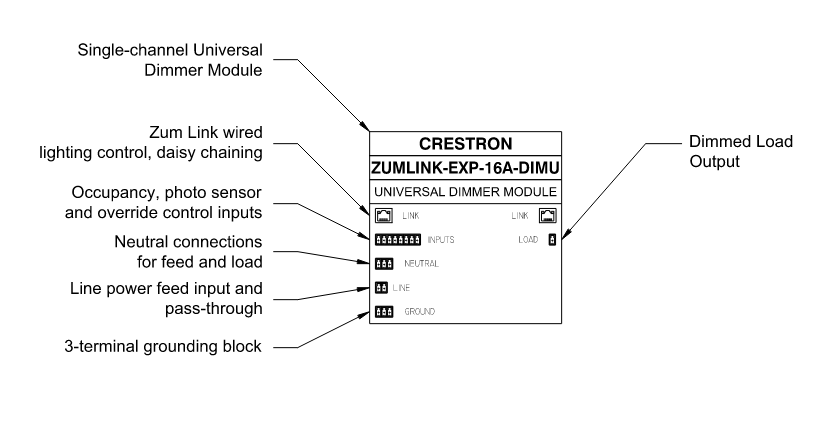 